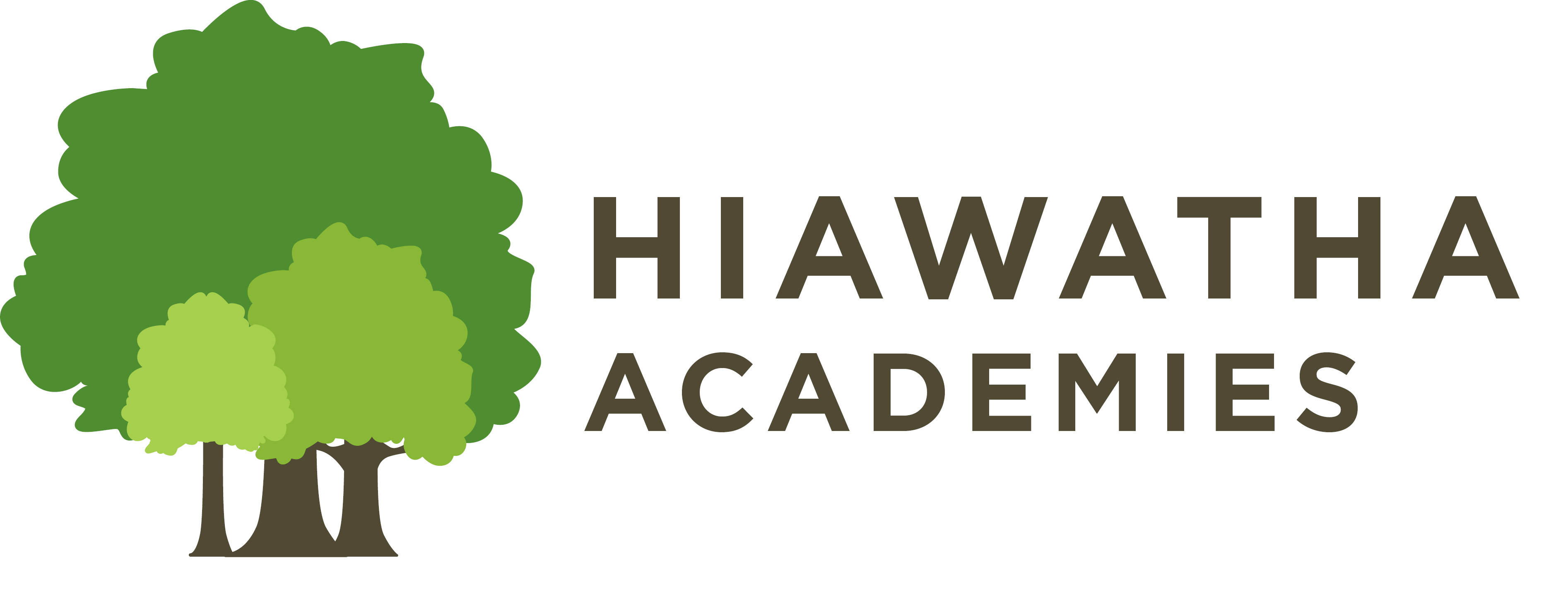 Organizational DesignWe are a network of schools with a single mission and vision. In order to best achieve our big shared goals, we organize ourselves around the concept of “Empowered Campus Leaders in One Team and Family”. Empowered campus leaders make decisions within a framework of non-negotiable Hiawatha Academies principles and practices, but our organizational structure is not primarily a centralized, top-down structure. We define the set of things that must be true at all Hiawatha Academies schools, and then we empower Campus Leaders, and their teams, to make decisions about how to best fulfill our mission within the context of those network-wide practices.Tight-Loose FrameworkHiawatha Academies has a “Tight-Loose Framework” to help clarify how our campuses interact with our Network Senior Leadership Team and Network Support Team. To define some terms: that which is held “tight” at Hiawatha is the set of things that we want to be true at every single one of our schools. When we want consistency and tightness across schools, the Senior Leadership Team will serve as the decision-making body and the Network Support Team will play a leading role in supporting the “tightness”. That which is let “loose” is the set of things that are completely fine to have different by campus, and thus is up to Campus Leader discretion.In all things—both Tight and Loose—there are likely interactions that take place between Campus Leaders and members of the Network Support Team. Because of this, we need to clarify norms of collaboration and mutual accountability, and establish clear ownership over initiatives, to ensure our shared success. Establishing clear ownership and two-way support and partnership go hand-in-hand. As brief examples: things that are tight, the SLT and NST will still want Campus Leader input on. Things that are loose, SLT and NST will still want to seek ways to be supportive of Campus action. What follows below is a framework for what falls in the respective Tight and Loose categories.Tight – Senior Leadership Team Makes Decision/Sets PolicyLoose – Campus Leadership Team Makes DecisionAcademic—GoalsSets annual and long-term academic goalsSets campus priorities to drive towards annual and long-term academic goalsAcademic—GoalsDesigns common assessments and sets assessment calendarEnsures regular use of interim assessmentsAdministers all assessmentsAcademic—GoalsCoordinates, sets guidelines for, and processes and distributes views of results from network-wide assessment cycles (e.g., IAs, MAP)Selects format/frequency of regular assessments to drive instruction (ex. # of exit tickets, expectations of weekly/bi-weekly quizzes, unit tests)Academic—GoalsSets academic standards for all schools according to state and national normsDesigns and manages grading practices and gradebook systemAcademic—ApproachEnsures that all Hiawatha schools maintain a balance between direct teaching and inquiry-based learningChooses curricular inputs and makes decisions about ratio between direct teaching and inquiry-based learning to achieve balance Academic—ApproachEnsures that all Hiawatha schools have a joyful, loving feel to student culture, with a balance of rigor and joy.Makes decisions about particular plans to achieve network-wide school culture goalsAcademic—ApproachEnsures that all schools have a significant focus on non-cognitive skill development, including J-TermDesigns and sets campus approach to non-cognitive skill development and J-Term program implementationAcademic—ApproachEnsures that all Hiawatha schools will have a well-rounded approach to curriculum (including elective or special subjects)Selects curriculum materials, decides on specific course offerings, and decides on approach to classroom technology implementationAcademic—ApproachApproves attendance policies of each campus and ensures adherence to stated policiesSets campus based practices to ensure strong attendance and makes decisions within the attendance policyAcademic—ApproachEnsures that all campuses utilize a Hiawatha student uniform and adhere to stated policiesSets campus based student dress codeAcademic—SupportEnsures regular use of informal observation and leader/teacher feedback loop to drive instructional qualitySets professional development priorities and leads individualized coaching of teachersAcademic—SupportApproves the grade level promotion, retention, and graduation policies of each campus and ensures adherence to stated policiesSets campus based grade level promotion, retention, and graduation policies and makes decisions within the policy Academic—SupportEnsures that all Hiawatha schools will effectively intervene to meet the individual needs of all scholarsChooses specific academic intervention programs, staffing models, and implementation strategiesAcademic—SupportEnsures that schools comply with all Special Education and ELL laws and requirementsMakes program and staffing decisions to meet the needs of all learners in accordance with laws and best practicesTight – Senior Leadership Team Makes Decision/Sets PolicyLoose – Campus Leadership Team Makes DecisionBudget/FinanceSets enrollment targets and facility construction strategyDecides on allocation of students by grade/classBudget/FinanceNegotiates multi-campus contracts, advises campuses on historical spending norms, and advises budget constraintsSets staffing and programmatic strategyBudget/FinanceManages and facilitates the budgeting process across the networkSets and submits budget line item expenses for review and approval  Budget/FinanceSets the bottom line contribution (surplus) required by each school each year.  Approves all budgets for board approvalManages the budget to stay in line with approved bottom lineBudget/FinanceWrites applications for QCOMP and other State & Federal GrantsEnsures programmatic compliance with QCOMP, and any other state and federal grant programsTight – Senior Leadership Team Makes Decision/Sets PolicyLoose – Campus Leadership Team Makes DecisionInternalOperationsSets Board policies and ensures compliance with all Board policies, & state and federal rules Acts in accordance with all Hiawatha Board policies, & all state and federal rulesInternalOperationsSets organizational Core ValuesDecides on how to incorporate Core Values into day to day culture and operationsInternalOperationsSets annual school calendarsSets daily and weekly program schedulesInternalOperationsSets enrollment policiesImplements enrollment policies InternalOperationsSets and approves policies/contracts for shared network wide vendors (transportation, IT, etc.)Selects and manages campus based vendorsInternalOperationsSets and revises student and family handbookSubmits Individualized family handbook sections for review and approvalInternalOperationsEnsures that every team’s leadership structure will be designed to protect time of instructional leaders so that PALs and APs are primarily focus on instruction and the academic programMakes decisions about specific roles and responsibilities to ensure that PALs and APs are primarily focus on instruction and the academic programInternalOperationsNegotiates multi-campus data platform contracts (e.g. Infinite Campus), sets data management norms for network-managed systems, advises campuses on best  practices and procedures for data management Delegates campus-level roles and responsibilities to manage data and informationInternalOperationsApproves adoption of tech platforms that cross campuses, and approves level of network provided support for tech platforms in consultation with campuses.Selects and approves adoption of campus only platforms that do not require network administrative support.InternalOperationsMakes facilities acquisition, financing, and long-term leasing/ownership decisionsManages facilities maintenance and repairsTight – Senior Leadership Team Makes Decision/Sets PolicyLoose – Campus Leadership Team Makes DecisionHuman ResourcesSets salary bands, performance based compensation structures, and makes all benefits package decisionsMakes salary decisions (in consultation with SLT and in line with overall bottom line requirements)Human ResourcesApproves all salary decisions and compensation updates prior to them going outMakes all salary decisions and leads all compensation update conversationsHuman ResourcesMakes decisions about performance pay policiesMakes decisions about all teacher stipendsHuman ResourcesSupports employees with all stages of the payroll and benefits cyclesEnsures that staff rosters and payroll changes are well communicated to Network HRHuman ResourcesPlans and implements Network wide PD Days, Makes recommendations for Network PD Day contentHuman ResourcesPlans and leads all network sponsored programmatic leadership development—Leader PD, Bee Team, ILD, etc.Plans and leads all campus teacher and operations professional  developmentHuman ResourcesDefines equity vision and ensures that diversity, inclusion, and cultural competence is included in professional development across all campusesPlans and leads campus PD related to diversity, inclusion, and cultural competenceHuman ResourcesMakes hiring decisions for NST, Principals, and DOs and approves all other campus staffing model/hiring decisionsMakes AP hiring decision and all other campus staffing model/hiring decisionsHuman ResourcesSets all performance management and evaluation methods, processes and distributes views of centrally-collected performance evaluation informationImplements performance management tools with direct reportsHuman ResourcesSets HR policies and ensures compliance across the networkImplements HR policies and practicesHuman ResourcesSets and revises staff handbook, ensures compliance, and provides advice and council to campuses on implementationImplements staff handbook policies and practices and submits recommendations for updates and revisionsTight – Senior Leadership Team Makes Decision/Sets PolicyLoose – Campus Leadership Team Makes DecisionExternal Affairs—AdvancementSets and hits fundraising goals for entire network annual needSets and hits fundraising goals for entire network annual needDevelops fundraising projects for supplementing programs not on the budget External Affairs—AdvancementLeads all network-wide fundraisingLeads all network-wide fundraisingLeads all campus initiative fundraisingExternal Affairs—AdvancementOwns organization-wide approach to external education issues, policies, and advocacyOwns organization-wide approach to external education issues, policies, and advocacyAdvise NST on visit logistics to minimize programmatic disruption while still engaging potential partnersExternal Affairs—AdvancementBuilds strategic partnerships to advance the mission of Hiawatha Academies at the network levelBuilds strategic partnerships to advance the mission of Hiawatha Academies at the network levelBuilds strategic partnerships to advance the program of the individual campusExternal Affairs—Staff RecruitmentSets centralized processes for staff recruitment strategy, talent screening, and exit interviewsSets centralized processes for staff recruitment strategy, talent screening, and exit interviewsMakes all campus hiring decisions (non-leader) and make all job offersExternal Affairs—Staff RecruitmentBuilds and filters the pipeline for all incoming talentBuilds and filters the pipeline for all incoming talentJoins DTR at phone interview and in-person interview phase for campus hiresExternal Affairs—Community Engagement and Student RecruitmentEnsures that all campuses will make every reasonable effort to communicate with families in their language of choiceEnsures that all campuses will make every reasonable effort to communicate with families in their language of choiceDesigns and manages staffing/resources to provide effective language supports External Affairs—Community Engagement and Student RecruitmentDesigns and Leads Parent AcademyDesigns and Leads Parent AcademyLeads all other campus parent engagement programsExternal Affairs—Community Engagement and Student RecruitmentFacilitates the development of Campus Parent-Teacher TeamsFacilitates the development of Campus Parent-Teacher TeamsLeads and manages campus Parent-Teacher TeamsExternal Affairs—Community Engagement and Student RecruitmentSets enrollment policiesSets enrollment policiesOwns all regular communication between home and school to support the enrollment process. Implement student recruitment to ensure strong enrollment and waitlistsExternal Affairs—Community Engagement and Student RecruitmentSets and leads student recruitment strategySets and leads student recruitment strategyLeads all new parent nights and student in-take processesExternal Affairs—Marketing CommunicationsCreates and revises Hiawatha’s brand manual and makes decisions that affect Hiawatha-wide brandingCreates and revises Hiawatha’s brand manual and makes decisions that affect Hiawatha-wide brandingCoordinates and implements direct communication with families and studentsExternal Affairs—Marketing CommunicationsManages and develops content for Hiawatha’s website, social media platforms, and generic print materials.  Manages and develops content for Hiawatha’s website, social media platforms, and generic print materials.  Manages and develops content for campus specific communications within the brand manual frameworkExternal Affairs—Marketing CommunicationsSets guidelines and requirements for uniforms, mascots, and school brandingSets guidelines and requirements for uniforms, mascots, and school brandingMakes decisions within guidelines about school uniforms, mascots, cheers, songs, etc.